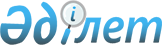 Об утверждении Инструкции по организации прокурорского надзора за применением законов, соблюдением прав и свобод человека и гражданина в социально-экономической сфере
					
			Утративший силу
			
			
		
					Приказ Генерального Прокурора Республики Казахстан от 2 сентября 2014 года № 85. Зарегистрирован в Министерстве юстиции Республики Казахстан 1 октября 2014 года № 9773. Утратил силу приказом Генерального прокурора Республики Казахстан от 31 января 2017 года № 7 (вводится в действие по истечении десяти календарных дней после дня его первого официального опубликования)
      Сноска. Утратил силу приказом Генерального прокурора РК от 31.01.2017 № 7 (вводится в действие по истечении десяти календарных дней после дня его первого официального опубликования).
      В целях обеспечения надлежащего надзора за соблюдением прав и свобод человека и гражданина, интересов юридических лиц и государства, руководствуясь подпунктом 4) статьи 11 Закона Республики Казахстан "О Прокуратуре", ПРИКАЗЫВАЮ:
      1. Утвердить прилагаемую Инструкцию по организации прокурорского надзора за применением законов, соблюдением прав и свобод человека и гражданина в социально-экономической сфере.
      2. С настоящим приказом ознакомить заместителей Генерального Прокурора Республики Казахстан, руководителей структурных подразделений Генеральной прокуратуры Республики Казахстан, Академии правоохранительных органов при Генеральной прокуратуре, Комитета по правовой статистике и специальным учетам Генеральной прокуратуры Республики Казахстан, копии направить Главным военному и транспортному прокурорам, прокурорам областей, г.г. Астаны, Алматы для исполнения.
      Сноска. Пункт 2 в редакции приказа Генерального Прокурора РК от 15.11.2016 № 172 (вводится в действие по истечении десяти календарных дней после дня его первого официального опубликования).


       3. Настоящий приказ вводится в действие по истечении десяти календарных дней после дня его первого официального опубликования.
      4. Контроль за исполнением настоящего приказа возложить на курирующего заместителя Генерального Прокурора Республики Казахстан. Инструкция
по организации прокурорского надзора за применением законов,
соблюдением прав и свобод человека и гражданина
в социально-экономической сфере
1. Общие положения
      1. Настоящая Инструкция по организации прокурорского надзора за применением законов, соблюдением прав и свобод человека и гражданина в социально-экономической сфере (далее – Инструкция) разработана в соответствии с Законом Республики Казахстан "О Прокуратуре" от 21 декабря 1995 года и другими законодательными актами Республики Казахстан и детализирует осуществление прокурорского надзора за применением законов, соблюдением прав и свобод человека и гражданина.
      2. Приоритетами в сфере надзора за применением законов, соблюдением прав и свобод человека и гражданина считать обеспечение надзора:
      1) за неукоснительным соблюдением конституционных прав и свобод человека и гражданина;
      2) за точным и единообразным применением законодательства, направленного на обеспечение национальной безопасности, борьбу с коррупцией;
      3) за соответствием правовых актов государственных органов Конституции, законам и указам Президента Республики;
      4) за применением законодательства об охране окружающей среды и рациональном использовании ее ресурсов;
      5) за применением законодательства, направленного на защиту и поддержку предпринимательства;
      6) за применением законодательства о несовершеннолетних.
      Исходя из особенностей региона, состояния законности на поднадзорной территории прокуроры могут ежегодно устанавливать дополнительные приоритетные направления надзорной деятельности, кроме перечисленных в подпунктах 1) - 6) настоящего пункта.
      3. Использует правозащитные функции прокуратуры, в том числе путем предъявления исков в суде, для устранения нарушений законности, носящих массовый характер, затрагивающих права и свободы значительного числа граждан или лиц, не способных самостоятельно отстаивать свои права и законные интересы по состоянию здоровья или возрасту, а также интересов государства. В остальных случаях разъясняет право каждого на самостоятельную защиту своих прав и свобод в судебном порядке.
      Не допускать вовлечения органов прокуратуры в гражданско-правовые споры хозяйствующих субъектов, а также необоснованного предъявления исков в интересах граждан. Иски в интересах юридических лиц предъявлять только по согласованию с Генеральным Прокурором Республики Казахстан (далее - Генеральный Прокурор) либо его заместителями.
      Исключить факты необоснованного направления требований в адрес органов контроля и надзора о производстве проверок в деятельности субъектов частного предпринимательства.
      4. Проверки планировать и производить в соответствии с требованиями законодательства, на основе тщательного анализа состояния законности на поднадзорной территории, особенностей региона, оценок системы управления рисками, а также по заданиям Генеральной прокуратуры Республики Казахстан (далее - Генеральная прокуратура).
      В первоочередном порядке проводить проверки по приоритетным направлениям деятельности органов прокуратуры.
      В этих целях прокурорам иметь постоянно обновляемый, с учетом специфики надзора, паспорт поднадзорного региона, содержащий полную характеристику региона, в том числе основные показатели социально-экономического развития, демографического положения, а также общественной, религиозной и политической активности населения.
      Для анализа ситуации в регионе и выявления наиболее проблемных сфер применения законов располагать данными о рассмотренных судами уголовных, гражданских и административных делах.
      5. Проверки проводить строго в пределах компетенции и в течение месячного срока. Прокурор, назначивший проверку, с согласия вышестоящего прокурора может продлить ее производство. К проверкам приступать при наличии постановления о производстве проверки.
      В деятельности субъектов частного предпринимательства проверки проводить по согласованию с прокурором области, города Астаны и Алматы и приравненными к ним для устранения либо выявления нарушений закона, представляющих угрозу нанесения существенного вреда правам и свободам человека и гражданина, охраняемым законом интересам государства, в случае если ее проведение не представляется возможным поручить уполномоченным контролирующим органам, а также по поручениям Генерального Прокурора Республики Казахстан или его заместителей.
      По обращениям физических и юридических лиц проверки субъектов частного предпринимательства проводить только в случае, если вопрос проверки непосредственно затрагивает права и законные интересы заявителя, а также с соблюдением условий второй части настоящего пункта.
      6. Постановления о производстве проверок правомочны выносить: Генеральный Прокурор, его заместители, начальники департаментов и лица их замещающие, прокуроры областей, городов Астаны и Алматы и приравненные к ним прокуроры, их заместители, прокуроры городов, районов, специализированных прокуратур и лица, исполняющие их обязанности.
      7. Независимо от тематики проверки особое внимание уделять применению законодательства о борьбе с коррупцией и законности правовых актов государственных органов.
      8. Копия справки, подготовленной по результатам проверки, вручается руководителю проверяемого субъекта для ознакомления.
      9. Обеспечить качественную подготовку актов прокурорского надзора.
      В актах прокурорского надзора излагать правовую сущность нарушений с обязательной ссылкой на нормы законодательства, указывать на негативные последствия нарушений закона, причины и условия, которые этому способствовали, ставить вопрос об их устранении и ответственности виновных лиц.
      10. Обеспечить контроль за исполнением акта прокурорского надзора и фактическое устранение нарушений законности.
      Не допускать внесение необоснованных актов надзора.
      Акты прокурорского надзора в адрес центральных государственных органов и их ведомств направлять по согласованию с Генеральной прокуратурой Республики Казахстан.
      11. Предписание, как акт прокурорского надзора, вносить исключительно при совокупности признаков, предусмотренных Законом Республики Казахстан "О Прокуратуре", а именно, когда нарушение закона:
      1) носит явный характер;
      2) может причинить существенный вред правам и свободам человека и гражданина, а также охраняемым законом интересам юридических лиц, общества и государства;
      3) требует незамедлительного устранения.
      Предписание не может выноситься на нормативные правовые акты.
      12. Обращать предписание к принудительному исполнению в случае неисполнения его в добровольном порядке, за исключением случаев принудительного лишения имущества.
      13. На постоянной основе, независимо от поступления информации о нарушении законности и в пределах своих полномочий изучать законность нормативных правовых актов государственных органов, при этом:
      1) истребовать вновь принятые нормативные правовые акты государственных органов;
      2) обеспечить изучение каждого нормативного правового акта с составлением справок;
      3) принимать меры к отмене либо приведению в соответствие с законодательством незаконных правовых и нормативных правовых актов.
      14. В случае выявления нормативных правовых актов, применение которых влечет существенный вред правам и свободам человека и гражданина, законным интересам государства, в обязательном порядке указывать в протесте на его приостановление.
      При необоснованном отклонении такого протеста одновременно с обращением в суд приостанавливать действие опротестованного акта путем вынесения соответствующего постановления до рассмотрения заявления судом.
      15. Обращать внимание на соблюдение требований законодательства о государственной регистрации нормативных правовых актов.
      16. В случае выявления нормативного правового акта, подлежащего государственной регистрации, но не прошедшего таковой, в обязательном порядке приостанавливать его действие.
      За нарушение установленных законодательством правил государственной регистрации нормативных правовых актов принимать меры по привлечению виновных должностных лиц к установленной законом ответственности.
      17. При выявлении незаконного нормативного правового акта, на опротестование которого данный прокурор не имеет полномочий, материалы направлять по поднадзорности.
      18. Акты прокурорского надзора, приостанавливающие действие нормативных правовых актов, подлежат опубликованию.
      19. В случае выявления пробелов либо противоречий между нормами законодательства, а также отсутствия нормативного правового акта, принятие которого предусмотрено законами, информировать об этом Генеральную прокуратуру.
      20. Вышестоящим прокурорам по результатам проверки законности и обоснованности актов прокурорского надзора:
      1) приостанавливать действие актов прокурорского надзора в случае возникновения сомнения в их законности и обоснованности, до принятия окончательного решения;
      2) отзывать акты прокурорского надзора в случае нарушения компетенции, установленной законами и данным приказом;
      3) отменять акты прокурорского надзора в случае установления их противоречия Конституции, законодательным актам, указам Президента Республики Казахстан, приказам и указаниям Генерального Прокурора.
      21. Обеспечить надлежащий надзор за законностью принимаемых государственными органами мер запретительно-ограничительного характера. При проведении проверок обращать внимание на законность наложения и снятия мер запретительно-ограничительного характера.
      22. Постановления об отмене или снятии мер запретительно-ограничительного характера, наложенных государственными органами и их должностными лицами, выносить при обнаружении явных и грубых нарушений законности со стороны этих органов и их должностных лиц. Такие постановления правомочны выносить Генеральный Прокурор, его заместители, начальники департаментов, самостоятельных управлений и отделов Генеральной прокуратуры, прокуроры областей, городов Астаны и Алматы и приравненные к ним прокуроры, их заместители, прокуроры городов, районов, специализированных прокуратур и лица, исполняющие их обязанности.
      23. В ходе прокурорских проверок при отсутствии иных возможностей для выявления скрытых нарушений закона, имеющих существенное значение для реализации проверки, решать вопрос о необходимости осуществления компетентными органами оперативно-розыскных мероприятий.
      Основанием для проведения оперативно-розыскных мероприятий являются постановления Генерального Прокурора и его заместителей, прокуроров областей, городов Астаны и Алматы и приравненных к ним прокуроров.
      В постановлении прокурора должно быть указано основание проведения оперативно-розыскных мероприятий, круг проверяемых субъектов, срок проведения и форма предоставления полученных результатов.
      Проект постановления о проведении оперативно-розыскных мероприятий в обязательном порядке согласовывать с руководителем подразделения по надзору законностью оперативно-розыскных мероприятий.
      24. При необходимости к проверкам привлекать специалистов.
      Экспертизу назначать только в случаях, требующих специальных научных знаний и когда без ее назначения не представляется возможным реализовать прокурорскую проверку.
      Постановление о назначении экспертизы выносится Генеральным Прокурором, его заместителями, начальниками департаментов, самостоятельных управлений Генеральной прокуратуры, прокурорами областей, городов Астаны и Алматы и приравненными к ним прокурорами и лицами, исполняющими их обязанности, а также прокурорами городов и районов по согласованию с прокурорами областей, городов Астаны и Алматы и приравненными к ним или лицами, исполняющими их обязанности. Согласование осуществляется в течение 3-х суток, а в случаях, не требующих отлагательств, в течение 24-х часов. Не требуют согласования экспертизы, которые проводятся бесплатно.
      В постановлении о назначении экспертизы указывается: 
      основания назначения экспертизы; 
      время, место назначения экспертизы; 
      объекты, направляемые на экспертизу; 
      иные материалы, предоставляемые в распоряжение эксперта; 
      сведения, содержащиеся в материалах проверки, на которые могут основываться выводы эксперта; 
      вопросы, поставленные перед экспертом; 
      наименование органа судебной экспертизы или фамилия лица, которому поручена экспертиза.
      25. Проводить анализ состояния законности и обобщать практику прокурорского надзора и в случаях, предусмотренных настоящей Инструкцией их результаты предоставлять в Генеральную прокуратуру.
      Направляемые в Генеральную прокуратуру информации (о проведенных анализах) должны содержать:
      1) статистический анализ (в сравнении с предыдущим годом);
      2) оценку состояния законности на основании выявленных нарушений (с указанием видов и количества нарушений), в том числе причины и условия совершения нарушений. Способы и результаты устранения нарушений законности;
      3) наличие пробелов в нормативных правовых актах, предложения по совершенствованию законодательства Республики Казахстан.
      26. При поступлении первичных обращений физических и юридических лиц по вопросам компетенции какого-либо уполномоченного государственного органа направлять обращение по подведомственности в соответствии с требованиями Законов Республики Казахстан "Об административных процедурах", "О порядке рассмотрения обращений физических и юридических лиц" и одновременно сообщать заявителям о возможности повторного обращения в прокуратуру в случае несогласия с решением, принятым компетентным органом.
      27. В случаях воспрепятствования законной деятельности прокурора, невыполнения предписаний и других законных требований привлекать виновных лиц к установленной законом административной ответственности.
      28. В случаях неисполнения актов прокурорского надзора, а равно воспрепятствования деятельности прокурора, если это повлекло причинение существенного вреда правам и законным интересам граждан или организаций либо охраняемым законом интересам общества или государства, привлекать виновных лиц к уголовной ответственности в установленном Уголовно-процессуальным кодексом порядке.  2. Организация работы по реализации задач в отдельных
направлениях прокурорского надзора
Параграф 1. Надзор за законностью в социальной сфере
      29. Не реже одного раза в год анализировать соблюдение требований законодательства о здравоохранении, обращая внимание на доступность и бесплатность в рамках гарантированного объема бесплатной медицинской помощи, оказываемой медицинскими учреждениями, а также обеспечение ими профилактики заболеваний и санитарно-эпидемиологического благополучия населения.
      30. При проверках применения законодательства о труде особое внимание уделять соблюдению конституционных прав граждан на условия труда, отвечающие требованиям безопасности и гигиены, на своевременность получения вознаграждения за труд без какой-либо дискриминации, а также на социальную защиту от безработицы.
      Проверками охватывать вопросы организации государственными уполномоченными органами и работодателями комплексных мероприятий, направленных на экологическое, санитарно-эпидемиологическое благополучие и радиационную безопасность населения.
      31. Не реже раза в год анализировать состояние законности в сфере промышленной безопасности, обратив особое внимание на обеспечение работодателями безопасных условий труда, а также мер по предотвращению любых рисков на рабочих местах и в технологических процессах.
      32. При проверках в уполномоченных государственных органах особое внимание уделять вопросам исполнения ими обязанностей по предупреждению, пресечению незаконной миграции, а также уровню их взаимодействия в вопросах обеспечения национальной безопасности.
      33. Осуществлять надлежащий надзор за применением правил въезда и пребывания иммигрантов в Республике Казахстан.
      34. Особое внимание уделять законности принятых уполномоченными государственными органами решений о выдаче разрешений на привлечение иностранной рабочей силы и разрешений трудовым иммигрантам. 
      35. Ежегодно анализировать применение законодательства об административных правонарушениях государственными органами и их должностными лицами, уполномоченными рассматривать дела об административных правонарушениях. Прокуратурам областей, городов Астаны и Алматы и приравненными к ним представлять соответствующую информацию в Генеральную прокуратуру не позднее 5-го числа месяца, следующего за отчетным периодом.
      36. Особое внимание уделять соблюдению уполномоченными государственными органами и организациями (приемниками-распределителями, медицинскими вытрезвителями, психоневрологическими, наркологическими диспансерами) конституционного права граждан на личную свободу.
      Проверки в указанных учреждениях проводить не реже одного раза в квартал, изучая:
      1) законность доставления, соблюдение сроков пребывания;
      2) обеспечение установленного режима и порядка содержания в учреждениях (проведение лечебно-профилактических, противоэпидемических мероприятий, соответствие учреждений техническим нормам).
      В целях обеспечения своевременного устранения нарушений прав и свобод граждан практиковать проверки в ночное время, праздничные и выходные дни.
      37. При выявлении фактов незаконного доставления, содержания граждан немедленно освобождать их, принимая соответствующие меры в отношении должностных лиц, допустивших нарушения законности.
      38. В сфере надзора за применением законов по борьбе с наркоманией и наркобизнесом особое внимание уделять выполнению уполномоченными органами возложенных на них функций по контролю за незаконным оборотом наркотических средств, психотропных веществ и прекурсоров, пропаганде здорового образа жизни.
      В ходе проверок обращать внимание на соблюдение конституционных прав граждан при принудительном лечении больных наркоманией, токсикоманией и алкоголизмом.
      Работу, проводимую по борьбе с наркоманией и наркобизнесом обобщать 1 раз в полугодие. Прокуратурам областей, городов Астаны и Алматы и приравненными к ним представлять соответствующую информацию в Генеральную прокуратуру не позднее 5-го числа месяца, следующего за отчетным периодом.
      39. Не реже одного раза в год анализировать соблюдение законодательства в сфере оборота оружия, взрывчатых веществ и боеприпасов, обращая особое внимание на вопросы соблюдения государственными органами установленного порядка выдачи разрешений и лицензий на хранение, использование и утилизацию оружия, взрывчатых веществ и боеприпасов, с предоставлением соответствующей информации в Генеральную прокуратуру не позднее 5-го числа месяца, следующего за отчетным периодом.
      40. Постоянно осуществлять мониторинг соблюдения законодательства государственными органами и учреждениями при предоставлении государственных услуг. Параграф 2. Надзор за применением законодательства о несовершеннолетних
      41. При организации надзора исходить из того, что в  Конвенции Организации Объединенных Наций о правах ребенка и других общепризнанных нормах международного права закреплен приоритет защиты интересов детей во всех сферах деятельности общества и государства.
      42. Прокурорам областей, городов Астаны и Алматы и приравненным к ним прокурорам систематически проводить проверки соблюдения прав несовершеннолетних, закрепленных в Законе Республики Казахстан от 2 августа 2002 года "О правах ребенка в Республике Казахстан" и других законодательных актах.
      43. При организации надзора за соблюдением прав несовершеннолетних на охрану здоровья обеспечить:
      1) соблюдение права на доступность и бесплатность гарантированного объема медицинской помощи;
      2) соблюдение законности в деятельности органов здравоохранения по выявлению, постановке на учет, обследованию и медико-социальной реабилитации несовершеннолетних, злоупотребляющих спиртными напитками и наркотическими средствами;
      3) исполнение уполномоченными государственными органами законодательства, регламентирующего контроль за производством и продажей для детей продуктов питания надлежащего качества, а также организацией питания в различных детских учреждениях.
      Принимать исчерпывающие меры прокурорского надзора по каждому факту массового отравления детей, особенно продуктами питания, о чем незамедлительно информировать Генеральную прокуратуру.
      44. Обеспечить надзор за всесторонностью, полнотой и объективностью расследования обстоятельств по фактам суицидов несовершеннолетних и принятие законного процессуального решения. 
      Обо всех случаях оконченного суицида среди несовершеннолетних и попыток к нему в течение 24 часов информировать Генеральную прокуратуру с последующим уведомлением о результатах доследственных мероприятий и законности принятого процессуального решения.
      Проводить мониторинг средств массовой информации, в том числе интернет сайтов на наличие в них информации, прямо или косвенно пропагандирующей суицидальное настроение среди несовершеннолетних и молодежи. 
      В случае выявления такой информации необходимо информировать Генеральную прокуратуру для принятия предусмотренных законом мер.
      45. При организации надзора за соблюдением прав несовершеннолетних на образование:
      1) обеспечить соблюдение организациями образования государственных общеобразовательных стандартов образования, законодательства о лицензировании, а также принципа светского характера образования в государственных образовательных организациях;
      2) обеспечить соблюдение прав несовершеннолетних на общедоступность и бесплатность предшкольного, начального, основного среднего и общего среднего образования, а также на конкурсной основе бесплатность технического и профессионального, послесреднего, высшего образования, пресекая факты незаконного взимания либо повышения платы за обучение и иных сборов в организациях образования;
      3) принимать меры по пресечению уполномоченными контролирующими органами фактов незаконного отказа в приеме в государственные организации образования, необоснованного отчисления учащихся, а также нарушения их прав на получение стипендий, пособий и компенсационных выплат;
      4) проверять деятельность уполномоченных государственных органов по выявлению и устройству подростков, уклоняющихся от учебы или не имеющих объективной возможности обучаться.
      Обращать внимание на наличие фактов незаконного сбора денежных средств с учащихся и их родителей в государственных учреждениях образования. При их выявлении принимать установленные законом меры по привлечению к ответственности виновных лиц.
      Анализировать соблюдение установленного законодательством порядка предоставления платных услуг.
      46. Проводить проверки в уполномоченных государственных органах по вопросам обеспечения жилищных и имущественных прав несовершеннолетних, в том числе на получение алиментов.
      Своевременно реагировать на факты незаконного отчуждения жилища детей-сирот и детей, оставшихся без попечения родителей.
      Осуществлять контроль за деятельностью уполномоченных государственных органов по привлечению лиц, уклоняющихся от уплаты алиментов, к установленной законом ответственности.
      47. Совместно со специалистами уполномоченного государственного органа в области труда проводить проверки соблюдения трудовых прав несовершеннолетних.
      Пресекать факты незаконного отказа в приеме несовершеннолетних на работу, их увольнения, а также привлечения несовершеннолетних на тяжелые физические работы и работы с вредными и (или) опасными условиями труда.
      48. Проводить проверки соблюдения прав детей с ограниченными возможностями (детей-инвалидов), предусмотренных Законом Республики Казахстан от 11 июля 2002 года "О социальной и медико-педагогической коррекционной поддержке детей с ограниченными возможностями".
      Особое внимание обратить на соблюдение прав этих несовершеннолетних на образование, гарантированный объем бесплатной медицинской помощи и на получение установленных льгот и пособий.
      49. Пресекать факты принудительного приобщения детей к религии, а также незаконную деятельность различных миссионеров и религиозных организаций, связанную с нарушением прав и законных интересов несовершеннолетних, изоляцией их от семьи и общества, причинением вреда их здоровью или имуществу.
      Принимать исчерпывающие меры по привлечению к ответственности лиц, допустивших нарушения прав несовершеннолетних на свободу вероисповедания.
      Не допускать использование в образовательной практике неразрешенных органами здравоохранения методов воздействия на психику обучающихся, методов и средств оккультного, мистического и религиозного характера.
      50. Пресекать факты незаконного вовлечения молодежи и молодежных организаций в политическое и религиозное противостояние, социальные конфликты, а также их использования в экстремистских и террористических целях.
      Принимать меры по своевременному предупреждению и недопущению участия молодежи в несанкционированных политических акциях и митингах.
      51. Принимать необходимые меры по привлечению к установленной законом ответственности лиц, вовлекающих несовершеннолетних в распространение, рекламирование и продажу порнографических материалов (предметов), а также продукции эротического содержания.
      При проверках в уполномоченных государственных органах особое внимание уделять вопросам исполнения ими обязанностей по выявлению и пресечению фактов реализации несовершеннолетним спиртных напитков и табачных изделий, а также нахождения несовершеннолетних в развлекательных заведениях без сопровождения законных представителей в ночное время. 
      По каждому факту нахождения несовершеннолетних в развлекательных заведениях без сопровождения законных представителей добиваться привлечения к установленной законом ответственности должностных лиц развлекательных заведений.
      52. Не реже одного раза в полугодие проводить проверки соблюдения законности в деятельности организаций образования (детские дома, школы-интернаты) и здравоохранения (дома ребенка), осуществляющих содержание, воспитание и обучение детей-сирот и детей, оставшихся без попечения родителей.
      53. В такой же периодичности проводить проверки соблюдения законности в деятельности уполномоченных органов при организации учета детей-сирот, детей, оставшихся без попечения родителей и подлежащих усыновлению, и обеспечении доступа к информации о них.
      Систематически осуществлять надзор за соблюдением законодательства, регулирующего порядок усыновления (удочерения) детей-сирот и детей, оставшихся без попечения родителей.
      При выявлении фактов коммерциализации процесса усыновления решать вопрос о возбуждении уголовного преследования.
      54. На особый контроль взять факты торговли детьми с целью их трудовой и сексуальной эксплуатации. При наличии данных фактов обеспечить принятие мер по выявлению и пресечению каналов торговли детьми и добиваться привлечения к уголовной ответственности организаторов этих преступлений. Обо всех выявленных органами уголовного преследования фактах торговли детьми немедленно информировать Генеральную прокуратуру.
      55. Добиваться безусловного исполнения органами и учреждениями системы профилактики правонарушений, безнадзорности и беспризорности среди несовершеннолетних требований закона о выявлении беспризорных и безнадзорных детей, семей, находящихся в трудной жизненной ситуации, и неблагополучных семей.
      В этой связи не реже одного раза в полугодие планировать и проводить проверки соблюдения законности в деятельности комиссий по делам несовершеннолетних и защите их прав, органов внутренних дел и образования.
      Проверять целевое использование бюджетных средств, направленных на профилактику правонарушений, безнадзорности и беспризорности среди несовершеннолетних.
      Обеспечить соблюдение прав воспитанников специальных организаций образования и организаций образования с особым режимом содержания.
      На постоянной основе проверять законность помещения несовершеннолетних в центры адаптации несовершеннолетних.
      56. Не реже одного раза в год проводить проверки соблюдения законности в деятельности органов опеки и попечительства по вопросам исполнения ими требований законодательства о защите имущественных и личных неимущественных прав и интересов детей.
      Особое внимание обращать на законность передачи детей-сирот и детей, оставшихся без попечения родителей, опекунам, на воспитание в семью (усыновление, опека или попечительство, патронат), а также назначения и выплаты пособий опекунам, попечителям, патронатным воспитателям на содержание этих детей. 
      Не допускать фактов устройства детей-сирот и детей, оставшихся без попечения родителей, в воспитательные (организации системы образования, здравоохранения и социальной защиты населения) учреждения без разрешения органов опеки и попечительства. На особый контроль взять вопросы устройства таких детей в частные детские дома (интернаты, приюты).
      При наличии достаточных оснований предъявлять в суды иски об ограничении и лишении родительских прав лиц, уклоняющихся от выполнения обязанностей родителей, и в других случаях, установленных Кодексом Республики Казахстан "О браке (супружестве) и семье".
      57. Ежемесячно проводить семинары и лекции в общеобразовательных школах, направленные на формирование законопослушного поведения несовершеннолетних и повышение уровня их правовых знаний.
      58. Не реже одного раза в полугодие обобщать состояние прокурорского надзора по указанным вопросам и предоставлять подробные информации в Генеральную прокуратуру к 5 числу месяца, следующего за отчетным, а также вносить предложения о совершенствовании законодательства, направленного на обеспечение гарантий прав и законных интересов несовершеннолетних.
      59. Отделу по надзору за применением законов о несовершеннолетних не реже одного раза в полугодие анализировать состояние надзора в данной сфере.
      При наличии оснований вносить предложения о направлении информационных писем в адрес заинтересованных центральных исполнительных органов и Правительство Республики Казахстан о состоянии соблюдения прав и законных интересов несовершеннолетних, а также вносить предложения по решению проблем правовой защиты детей. Параграф 3. Надзор за применением законов в финансовой сфере
      60. Основными задачами органов прокуратуры в финансовой сфере считать надзор за применением бюджетного, банковского, таможенного законодательства и законодательства о налогах и других обязательных платежах в бюджет, а также законодательства о противодействии легализации (отмыванию) доходов, полученных незаконным путем, и финансированию терроризма.
      61. Считать важнейшими задачами прокурорского надзора в финансовой сфере подрыв финансовой составляющей организованной преступности, разрушение ее коррумпированных связей, пресечение незаконного вывоза капитала, преследование всех форм легализации (отмывания) доходов, полученных незаконным путем, финансирования терроризма, воспрепятствование размещению незаконных доходов в финансовых институтах.
      62. Не реже одного раза в год проверять соблюдение законности в деятельности налоговых органов, обращая особое внимание на:
      1) предоставление налогоплательщикам отсрочек по уплате налогов и других обязательных платежей в бюджет, освобождение от уплаты начисленных пени и штрафов, а также с возвратом из бюджета денежных средств.
      По каждому факту незаконного предоставления налогоплательщикам льгот или возврата из бюджета денежных средств, принимать исчерпывающие меры к взысканию соответствующих сумм в бюджет, с постановкой вопроса об ответственности виновных должностных лиц налоговых органов;
      2) отмену налоговыми и таможенными органами распоряжений о приостановлении расходных операций по банковским счетам и решений об ограничении в распоряжении имуществом;
      3) осуществление налоговыми органами контроля за полнотой и своевременностью удержания и перечисления обязательных пенсионных взносов в накопительные пенсионные фонды.
      В случае выявления значительных сумм задолженностей по обязательным пенсионным отчислениям устанавливать причины их образования, ставить вопрос об ответственности виновных должностных лиц налоговых органов.
      63. Доступ к сведениям о наличии и движении денежных средств на счета клиентов банков санкционирует прокурор, на поднадзорной территории которого находится соответствующий банк или его филиал либо орган, обратившийся за санкцией.
      64. Не допускать фактов необоснованного отказа в даче санкции прокурором.
      65. В случае незаконного разглашения сведений, являющихся банковской тайной, принимать меры по привлечению виновных должностных лиц банков и уполномоченных государственных органов к установленной законом ответственности.
      В ходе прокурорских проверок обеспечить соблюдение банковской тайны, как со стороны прокуроров, так и со стороны привлекаемых к проверке экспертов и специалистов.
      66. При планировании проверок законности расходования бюджетных средств исходить из анализа расходной части республиканского и местного бюджетов, а также актов проверок фискальных органов, уделяя впоследствии особое внимание наиболее затратным бюджетным программам.
      67. Прокуратурам областей, городов Астаны и Алматы и приравненными к ним раз в полгода, не позднее 5-го числа месяца, следующего за отчетным периодом информировать Генеральную прокуратуру о результатах анализа состояния законности и обобщения практики прокурорского надзора в сфере применения законодательства о государственных закупках, таможенного и налогового законодательства.
      Особое внимание обращать на соблюдение принципов оптимального и эффективного расходования используемых для закупки денег, а также предоставления всем потенциальным поставщикам равных возможностей для участия в процессе государственных закупок.
      В информациях помимо требований, указанных в пункте 25 Инструкции, в обязательном порядке отражать следующее.
      В сфере применения законодательства о государственных закупках: 
      1) количество выявленных нарушений с разбивкой по категориям (нарушения процедур планирования бюджетных затрат, подготовки государственных закупок, выбора поставщика, исполнения договоров и др.) и по сферам деятельности государственных органов;
      2) состояние законности в деятельности органов, осуществляющих государственный финансовый контроль (количество проведенных проверок, выявленных нарушений, внесенных актов реагирования, наказанных лиц);
      3) количество отмененных по актам надзора государственных закупок и расторгнутых договоров о государственных закупках, на какую сумму;
      4) причиненный и возмещенный ущерб государству; 
      5) результаты и ход расследования возбужденных уголовных дел (количество осужденных лиц, из них к лишению свободы, условно).
      В сфере надзора таможенного законодательства:
      1) о результатах работы прокуратуры и иных правоохранительных органов по борьбе с экономической контрабандой и уклонением от уплаты таможенных пошлин и платежей;
      2) принимаемые меры по пресечению системных каналов контрабанды;
      3) проблемные вопросы внешнеэкономической деятельности региона и их устранение.
      В сфере надзора налогового законодательства:
      1) причины образования недоимки налогов и других обязательных платежей в бюджет;
      2) меры, принимаемые уполномоченными органами по снижению задолженности, а также в сфере противодействия лжепредпринимательству;
      3) проводимая работа по возмещению ущерба, причиненного в результате лжепредпринимательской деятельности, в том числе по взысканию ущерба с контрагентов лжепредприятий. Параграф 4. Надзор за применением законов о собственности
      68. Анализировать и при необходимости проверять в органах приватизации и управления государственным имуществом законность принятых решений о приватизации, передаче в управление, имущественный найм объектов государственной собственности. При этом уделять внимание эффективности управления уполномоченными органами государственной собственностью, в том числе участию их представителей в работе органов управления предприятий с участием государства. При выявлении нарушений, учитывая непродолжительный срок исковой давности по гражданским делам о приватизации, незамедлительно принимать меры к восстановлению нарушенных прав государства как собственника.
      При принятии мер прокурорского надзора, направленных на расторжение и признание недействительными сделок, по которым частично или полностью выполнены обязательства, анализировать последствия их расторжения и не допускать причинение ущерба государству.
      69. В ходе проводимых проверок обращать внимание на соблюдение законности при учете, хранении и реализации имущества, поступившего в собственность государства по отдельным основаниям (конфискация, бесхозяйное имущество, выморочное наследство).
      70. При проведении проверок сохранности государственного мобилизационного и материального резерва особое внимание обращать на законность разбронирования и обновления мобилизационного и материального резерва.
      71. В сфере осуществления надзора за применением законодательства о земле проверять соблюдение государственными органами сроков при принятии решений по вопросам землепользования.
      Систематически проверять решения местных исполнительных органов, касающиеся земельных вопросов, особенно о предоставлении и изъятии земель, предоставлении льгот хозяйствующим субъектам в части отсрочки и рассрочки уплаты стоимости за приобретенный земельный участок.
      В целях предотвращения фактов самовольного захвата земель, необходимо на постоянной основе проводить мониторинг их освоения в населенных пунктах.
      72. В сфере надзора за применением законодательства о банкротстве особое внимание уделять соблюдению законности при формировании и реализации конкурсной массы, а также соблюдению очередности удовлетворения требований кредиторов.
      При проведении проверок анализировать причины, приведшие предприятие к банкротству в целях выявления ложного и преднамеренного банкротства, а также незаконных действий, причинивших ущерб интересам государства.
      Регулярно проверять деятельность уполномоченного государственного органа, осуществляющего государственное регулирование в области банкротства.
      73. Регулярно проводить проверки применения антимонопольного законодательства, уделяя особое внимание законности решений уполномоченных государственных органов об утверждении тарифов в коммунальной сфере, а также соблюдению предприятиями-монополистами установленных законом процедур закупок услуг (товаров, работ). Параграф 5. Надзор за применением законов о предпринимательстве
      74. На постоянной основе проводить проверки по вопросам защиты прав предпринимателей, в том числе законности назначения государственными органами проверок с учетом утвержденных критериев системы оценки рисков, достоверности заполнения форм обязательной ведомственной статистической отчетности и проверочных листов. В ходе проверок обращать внимание на наличие фактов истребования правоохранительными органами информации о субъекте частного предпринимательства без санкции прокурора.
      Один раз в полугодие обобщать результаты работы в данной отрасли надзора. Прокуратурам областей, городов Астаны и Алматы и приравненными к ним в срок не позднее 5-го числа месяца, следующего за отчетным периодом, информировать Генеральную прокуратуру о причинах и условиях, способствующих нарушениям прав предпринимателей с конкретными предложениями по снижению административного давления на бизнес.
      В обобщении отражать сведения о количестве действующих субъектов предпринимательства, разбив их на малый, средний и крупный бизнес, а также о проведенных мероприятиях по защите предпринимателей и работе мобильных групп.
      75. Требования в адрес органов контроля и надзора о производстве проверок в деятельности субъектов частного предпринимательства направлять только за подписью прокуроров областей, городов Астаны и Алматы и приравненных к ним прокуроров, их заместителей, прокуроров городов, районов, специализированных прокуратур и лицами, исполняющих их обязанности.
      Такие требования регистрировать в специальном журнале, который в обязательном порядке должен быть прошнурован, пронумерован, скреплен печатью, а также содержать сведения о дате их направления, наименовании органа контроля и надзора, а также субъекта частного предпринимательства, основании требования, вопросе проверки.
      Путем ежеквартальной сверки с органами по правовой статистике и специальным учетам на постоянной основе анализировать законность назначения органами контроля и надзора проверок в деятельности субъектов частного предпринимательства по инициативе правоохранительных органов.
      76. Принимать меры по выявлению и опротестованию действий и актов государственных органов по передаче контрольных и надзорных функций неуполномоченным организациям, а также создающих благоприятные или дискриминирующие условия отдельным хозяйствующим субъектам.
      77. С целью выявления проверок хозяйствующих субъектов, проведенных без соответствующей регистрации, анализировать и сопоставлять сведения уполномоченного органа в области правовой статистики и специальных учетов (о зарегистрированных актах о назначении проверок) с фактически проведенными проверками контролирующих и надзорных органов. Параграф 6. Надзор за применением законов в Вооруженных силах, других войсках и воинских формированиях Республики Казахстан
      78. Военным прокурорам осуществлять надзор за применением законов в рамках компетенций, определяемых приказами Генерального Прокурора.
      Учитывая специфику правоотношений в данной сфере, основными задачами надзора считать:
      1) осуществление надзора за обеспечением безопасности и боеготовности Вооруженными Силами, другими войсками и воинскими формированиями Республики Казахстан, воинской дисциплины и установленного порядка несения воинской службы;
      2) соблюдение прав и свобод военнослужащих и членов их семей (в том числе по вопросам социальной защиты), гражданского персонала военных ведомств;
      3) обеспечение надзора за применением законодательства о Государственной границе;
      4) обеспечение надзора за применением законодательства, направленного на сохранность военного имущества, в том числе оружия и боеприпасов.
      При осуществлении надзора также уделять внимание вопросам реализации Военной доктрины Республики Казахстан, соблюдения законодательства в сфере хранения, разработки, производства, реализации и утилизации вооружения, военной техники, боеприпасов и взрывчатых веществ и целевого использования бюджетных средств, выделяемых на обеспечение и укрепление обороноспособности страны.
      79. Военным прокурорам не реже одного раза в полугодие обобщать состояние законности в сфере государственных закупок, обеспечения сохранности оружия и боеприпасов, применения законодательства о Государственной границе, а также о религиозной деятельности и религиозных объединениях. Информации по результатам обобщения представлять в Генеральную прокуратуру к 5 числу следующего за полугодием месяца.
      80. Осуществлять надзор за законностью в социально-экономической сфере и по другим вопросам, затрагивающим поднадзорные объекты и территории, с учетом требований настоящей Инструкции. Параграф 7. Надзор за применением законов на транспорте
      81. Транспортным прокурорам осуществлять надзор за применением законов:
      1) уполномоченными государственными органами на транспорте;
      2) хозяйствующими субъектами автомобильного транспорта, осуществляющими международные автомобильные перевозки пассажиров, багажа, грузов, городского электрического, железнодорожного, водного, воздушного, трубопроводного (кроме водоводов) транспорта, метрополитена, в сфере космической деятельности, а также организациями, осуществляющими строительство и эксплуатацию объектов транспортной инфраструктуры.
      82. Основными задачами надзора на транспорте считать:
      1) защиту интересов государства и национальной безопасности, в том числе исключение фактов терроризма, провоза наркотических средств, незаконной миграции;
      2) безопасность на железнодорожном, водном, воздушном, трубопроводном транспорте, метрополитене и объектах транспортной инфраструктуры;
      3) экологическую защищенность природной среды от деятельности всех видов транспорта, в особенности при перевозке опасных, разрядных и других видов груза;
      4) сохранность перевозимых стратегически важных грузов (нефть, нефтепродукты, зерно, военное оборудование).
      Особое внимание уделять правозащитной функции прокурорского надзора при обслуживании пассажиров и оказании транспортных услуг потребителям.
      83. Проведение проверок по вопросам безопасности движения на транспорте планировать и проводить по мере необходимости, но не реже двух раз в год, а в судоходстве - в период навигации.
      84. Транспортным прокурорам не реже одного раза в полугодие обобщать состояние законности по безопасности движения поездов, воздушного и водного транспорта и метрополитена, причин и условий, создающих чрезвычайные ситуации на транспорте. Информации по результатам обобщения представлять в Генеральную прокуратуру к 5 числу следующего за полугодием месяца.
      85. Незамедлительно реагировать на сигналы о возникновении массовых конфликтных ситуаций, создающих реальную угрозу безопасности движения поездов, полетов, судоходства и на трубопроводном транспорте и метрополитене. Транспортным прокурорам обеспечить в таких случаях выезд сотрудников на места и проводить разъяснительную работу, а при выявлении нарушений законодательства, принимать соответствующие меры реагирования.
      86. Транспортным прокурорам по разработанной схеме оповещения незамедлительно выезжать на места катастроф, крушений, аварий и других чрезвычайных происшествий на транспорте различной степени, предусмотрев вопросы взаимодействия с территориальными прокуратурами.
      По каждому факту таких происшествий в течение 24 часов направлять спецсообщения в Генеральную прокуратуру.
      В случаях значительной отдаленности транспортных прокуратур на места чрезвычайных происшествий выезжать близлежащему территориальному прокурору с сообщением об этом в Генеральную прокуратуру и последующей передачей всех первоначально собранных материалов проверки соответствующему транспортному прокурору.
      87. Осуществлять надзор за законностью в социально-экономической сфере и по другим вопросам, затрагивающим поднадзорные объекты и территории, с учетом требований настоящей Инструкции. Параграф 8. Надзор за применением законов об охране окружающей среды, чрезвычайных ситуациях природного и техногенного характера, недрах и недропользовании
      88. В сфере надзора за применением природоохранного законодательства приоритетным направлением считать обеспечение законности на особо охраняемых территориях.
      Особое внимание необходимо уделять:
      1) обеспечению законности при строительстве в водоохранных зонах;
      2) выявлению и пресечению фактов незаконного предоставления права пользования природными ресурсами;
      3) возмещению ущерба, причиненного окружающей среде в результате противоправных действий;
      4) организации и проведению проверок природоохранного законодательства по приоритетным отраслям надзора в данной сфере (предоставление права специального природопользования для субъектов хозяйственной деятельности, предоставление права пользования животным, растительным миром, водными и лесными ресурсами Республики Казахстан, законность действий и актов уполномоченных государственных органов);
      5) соблюдению законности при расходовании средств, выделенных на природоохранные мероприятия, а также при взимании платы за пользование природными ресурсами и загрязнение окружающей среды;
      6) обеспечению сохранности особо охраняемых территорий, редких и находящихся под угрозой исчезновения животных и растений, а также иным мероприятиям, направленным на восстановление наиболее благоприятных для жизнедеятельности экологических условий.
      89. Прокурорам областей, городов Астаны и Алматы и приравненным к ним прокурорам обеспечить неукоснительное соблюдение законности при производстве по делам о правонарушениях и преступлениях, связанных с необратимым негативным воздействием на окружающую среду, добыванием редких, эндемичных и находящихся под угрозой исчезновения животных и растений, рубкой леса, истощением и порчей земли, загрязнением атмосферы и природных ресурсов.
      90. Проверки деятельности недропользователей, получивших право недропользования в центральных исполнительных органах, производить по заданиям, поручениям Генеральной прокуратуры или по согласованию с ней.
      91. В ходе проверок законности деятельности недропользователей в обязательном порядке проверять вопросы охраны окружающей среды, особенно в части загрязнения окружающей среды.
      Кроме того, особое внимание уделять вопросам:
      1) соблюдения в ходе исполнения контрактных обязательств экономических интересов государства, в том числе по уплате налогов и других платежей в бюджет;
      2) выполнения обязательств по участию в социально-экономическом развитии региона и его инфраструктуры;
      3) выполнения обязательств по привлечению казахстанских кадров и по закупу товаров, работ и услуг казахстанского происхождения.
      92. Прокурорам областей, городов Астаны и Алматы и приравненным к ним прокурорам в течение 24 часов информировать Генеральную прокуратуру о возникших на поднадзорной территории чрезвычайных ситуациях.
      93. В сфере надзора за применением законодательства в области предупреждения и ликвидации чрезвычайных ситуаций природного и техногенного характера особое внимание уделять:
      1) своевременности, полноте и эффективности мер по предупреждению чрезвычайных ситуаций, в том числе достаточности средств, выделяемых для реализации этих мер;
      2) своевременности и полноте спасательных, аварийно-восстановительных и других неотложных работ по ликвидации чрезвычайных ситуаций;
      3) обеспечению всестороннего и объективного расследования причин аварий, бедствий и иных событий, приведших к возникновению чрезвычайной ситуации, привлечению виновных лиц к установленной законом ответственности;
      4) реализации мероприятий по социальной защите населения и пострадавших работников, возмещению вреда, причиненного вследствие чрезвычайных ситуаций здоровью и имуществу граждан, окружающей среде;
      5) законному и целевому использованию государственных средств, выделенных на предупреждение и ликвидацию последствий чрезвычайных ситуаций природного и техногенного характера.
      Прокуратурам областей, городов Астаны и Алматы и приравненными к ним один раз в полугодие в срок не позднее 5-го числа месяца, следующего за отчетным периодом информировать Генеральную прокуратуру о состоянии законности и практике прокурорского надзора за применением экологического законодательства и законодательства в области предупреждения и ликвидации чрезвычайных ситуаций природного и техногенного характера и о недрах и недропользовании. Параграф 9. Надзор за применением законодательства об общественных объединениях и средствах массовой информации
      94. В данной сфере надзора особое внимание уделять:
      1) систематическому анализу состояния законности в деятельности общественных, других неправительственных организаций и средств массовой информации, действующих на поднадзорной территории;
      2) пресечению деятельности общественных и иных групп, сопряженной с нанесением вреда здоровью и жизни человека, ограничением и лишением свободы граждан, совершением мошеннических действий относительно имущества физических и юридических лиц, методов народной медицины.
      95. Безотлагательно проводить проверку с принятием актов прокурорского надзора по материалам, содержащим признаки нарушения прав и свобод человека и гражданина, интересов общества и государства, вплоть до постановки вопроса о приостановлении или прекращении деятельности указанных организаций и средств массовой информации, в том числе и путем направления материалов в правоохранительные органы для назначения соответствующих экспертиз и принятия процессуального решения.
      При этом решительно пресекать действия и призывы, направленные на подрыв безопасности государства и создание незаконных вооруженных формирований.
      В рамках данной деятельности на поднадзорных территориях вести постоянный правовой анализ степени и наличия социальной напряженности с выработкой законных мер по решению конфликтных ситуаций.
      96. Надзор за применением законодательства об общественных объединениях, неправительственных организациях и усилия соответствующих уполномоченных органов направить на соблюдение названными субъектами законности в вопросах учетно-регистрационной, финансовой и налоговой дисциплины, исключение фактов их финансирования из запрещенных законом источников, предотвращение проведения несанкционированных акций путем внесения организаторам предписаний, разъяснений требований закона и привлечения виновных лиц к ответственности.
      97. При проверках соблюдения законодательства в деятельности общественных объединений акцентировать внимание на факты незаконного ввоза и распространения в Республике Казахстан литературы и других носителей информации, содержание которых направлено на дестабилизацию общественно-политической и религиозной обстановки в стране.
      В указанных случаях, незамедлительно назначать соответствующие экспертизы и в течение 24 часов информировать Генеральную прокуратуру спецсообщением с представлением одного экземпляра продукции либо копии с запрещенным содержанием.
      98. Проверки по вопросам соблюдения требований Закона Республики Казахстан от 23 июля 1999 года "О средствах массовой информации" планировать и проводить на основе постоянного изучения материалов, публикуемых, распространяемых на поднадзорной территории печатными изданиями, выпускаемых телерадиокомпаниями и размещаемых на Интернет - ресурсах.
      99. Анализировать практику, достаточность осуществления уполномоченными и местными исполнительными органами контрольных функций по обеспечению соблюдения законодательства о средствах массовой информации и пресечению противоправных действий в названной сфере.
      Особое внимание уделять надзору, направленному на защиту прав каждого на свободу слова, творчества, выражения в печатной и иной форме своих взглядов и убеждений, получения и распространения информации любым не запрещенным законом способом, гарантированных Конституцией Республики Казахстан.
      100. Принимать меры по устранению нарушений законодательства, направленных на пропаганду и оправдание экстремизма и терроризма, культа жестокости и насилия, социального, расового, национального, сословного и родового превосходства.
      101. При возникновении необходимости внесения исков, затрагивающих деятельность средств массовой информации, неправительственных организаций, предварительно согласовать их с Генеральной прокуратурой. Незамедлительно вне зависимости от того, кто является стороной по делу, в обязательном порядке информировать Генеральную прокуратуру обо всех гражданских спорах, административных и уголовных производствах, связанных со СМИ, неправительственными организациями либо с их участием.
      102. По рассматриваемым вопросам располагать сведениями о принятых решениях по административным, уголовным и гражданским делам о приостановлении и прекращении деятельности общественных организаций и средств массовой информации, а также неправительственных организаций, законности и своевременности рассмотрения их судами, применении предусмотренных законом мер ответственности.
      103. Результаты работы по надзору за применением законодательства о средствах массовой информации, общественных объединениях, политических партиях, неправительственных организациях обобщать не реже одного раза в полугодие.
      Прокуратурам областей, городов Астаны и Алматы и приравненными к ним направлять результаты обобщения, в том числе судебно-следственной, прокурорской практики, с приведением аргументированных предложений по совершенствованию законодательства, в Генеральную прокуратуру с отражением сведений о количестве зарегистрированных (действующих и бездействующих) на поднадзорной территории средств массовой информации, общественных объединений, политических партий и неправительственных организаций, а также о наличии гражданских, уголовных либо административных делах в отношении средств массовой информации, их собственников либо журналистов. Параграф 10. Надзор за применением законодательства о противодействии экстремизму и терроризму
      104. В данной сфере надзора на постоянной основе осуществлять мероприятия по пресечению:
      1) деятельности экстремистских и террористических организаций (групп) на территории Республики Казахстан путем инициирования признания таких организаций (групп) экстремистскими или террористическими и запрещения их деятельности в судебном порядке;
      2) пропаганды и оправдания экстремизма и терроризма, в том числе путем судебного запрещения распространения (ввоза, изготовления, хранения) на территории Республики Казахстан продукции средств массовой информации и иных информационных материалов, в содержании которых выявлены признаки экстремизма или терроризма;
      3) противоправной религиозной деятельности.
      105. В рамках данного надзора на постоянной основе:
      1) проводить разъяснительную (профилактическую) работу среди различных групп населения с целью формирования в обществе чувства неприятия идеологии экстремизма и терроризма, в том числе путем ведения лекционных занятий в учебных заведениях, участия в публичных мероприятиях (круглые столы, семинары), публикаций соответствующих статей в средствах массовой информации;
      2) своевременно доводить до сведения населения достоверную и выверенную информацию о резонансных событиях, связанных с проявлениями экстремизма или терроризма, путем использования средств массовой информации и иных электронных средств коммуникаций (проведение брифингов, размещение заявлений, пресс-релизов);
      3) анализировать практику, достаточность, эффективность и результативность осуществления уполномоченными государственными и местными исполнительными органами функций по обеспечению соблюдения законодательства о религиозной деятельности, противодействии экстремизму и терроризму, в том числе по вопросам проведения антитеррористических операций, выявления и пресечения финансирования экстремистской или террористической деятельности, обеспечения антитеррористической защиты объектов, уязвимых в террористическом отношении, и организации контроля в этом направлении, обеспечения контроля за оборотом оружия, боеприпасов, взрывных устройств и взрывчатых материалов, а также мер, направленных на пресечение изготовления самодельных взрывных устройств, осуществления профилактики экстремизма и терроризма, судебного взыскания с лиц, признанных виновными за заведомо ложное сообщение об акте терроризма, в доход государства материальных затрат, нанесенных правоохранительным и экстренным службам в результате подобного вызова, укрепления состояния межнационального и межконфессионального согласия в обществе, законности выделения земельных участков и строительства культовых зданий (сооружений), а также деятельности духовных (религиозных) организаций образования.
      По рассматриваемым вопросам располагать сведениями о судебных актах (постановления, решения, приговоры), вынесенных в отношении религиозных объединений и их членов, а также лиц, причастных к экстремизму и террористической деятельности.
      Результаты работы в данной сфере надзора по указанным выше направлениям обобщать не реже одного раза в полугодие с отражением общей картины религиозной ситуации на поднадзорной территории.
      Прокуратурам областей, городов Астаны и Алматы и приравненным к ним направлять результаты обобщения, в том числе судебно-следственной, прокурорской практики, с приведением аргументированных предложений по совершенствованию законодательства, в Генеральную прокуратуру в срок до 25 июня и 25 декабря, ежегодно. Параграф 11. Надзор за применением законодательства о государственной службе и борьбе с коррупцией
      106. Установить, что независимо от тематики проводимых органами прокуратуры проверок в государственных органах и иных организациях одной из главных задач является выявление, пресечение и профилактика коррупции и правонарушений, создающих условия для нее.
      107. Проводить работу в данном направлении на основе анализа состояния законности и государственной дисциплины в поднадзорных государственных органах, эффективности принимаемых мер по борьбе с коррупцией, регулярного обмена информацией и материалами с правоохранительными органами, в том числе оперативного характера, о нарушениях, неисполнении или ненадлежащем исполнении законов должностными лицами государственных органов.
      108. Особое внимание уделять результатам независимых исследований проблем борьбы с коррупцией, осуществляемых неправительственными организациями, в том числе иностранными, которые учитывать при принятии мер по снижению уровня коррупции.
      В целях обеспечения объективности и достоверности проводимых исследований важно изучать содержание критериев оценки, методику исследования, обращая внимание на масштабность, качество и допустимость их применения исходя из общественно-политических, социальных и экономических особенностей как поднадзорной территории, так страны в целом.
      При установлении факторов, влияющих на необъективность итогов исследования, информировать Генеральную прокуратуру.
      109. Для достижения стоящей перед прокурорами задачи по борьбе с коррупцией постоянно анализировать судебно-следственную практику по уголовным и гражданским делам, касающимся деятельности государственных органов, использовать банк данных о субъектах коррупционных правонарушений органов правовой статистики.
      110. Безотлагательно рассматривать сообщения физических и юридических лиц о коррупции в государственных органах, использовать для получения такой информации прием граждан и встречи с населением, установить в каждой прокуратуре контактный телефон, о котором периодически информировать население через средства массовой информации.
      111. При опубликовании в средствах массовой информации конкретных сведений о совершении коррупционных правонарушений государственными служащими проверять их достоверность с принятием соответствующих мер.
      По результатам проверок сообщать в средства массовой информации о принятых мерах к восстановлению законности и наказанию виновных лиц, а также информировать Генеральную прокуратуру.
      112. При проверках в государственных органах обращать внимание на выполнение их кадровыми службами и сотрудниками специальных требований и мер финансового контроля, установленных законодательством о государственной службе и борьбе с коррупцией.
      113. Добиваться мерами прокурорского надзора неотвратимости предусмотренного законодательными актами наказания для должностных лиц государственных органов, виновных в совершении коррупционных правонарушений и правонарушений, создающих условия для коррупции.
      В случае непринятия руководителями государственных органов в пределах своих полномочий мер по борьбе с коррупцией принципиально ставить вопрос об их ответственности, предусмотренной законодательством.
      114. В случае установления фактов серьезных нарушений законодательства руководителями государственных органов областного звена представлять в Генеральную прокуратуру материалы и проекты представлений Президенту Республики Казахстан и руководителям центральных государственных органов о наказании виновных, вплоть до освобождения их от должности.
      115. Принимать исчерпывающие меры к устранению последствий коррупционных правонарушений, в том числе по взысканию незаконно полученного имущества, признанию недействительными сделок и аннулированию актов и действий, совершенных в результате коррупционных правонарушений.
      116. Обеспечить строгое соблюдение законности при принятии государственными органами мер по борьбе с коррупцией. Параграф 12. О взаимодействии со средствами массовой информации
      117. Систематически информировать население через информационные агентства, печать, радио и телевидение о состоянии законности и правопорядка.
      118. Оперативно сообщать в средства массовой информации о результатах прокурорских проверок, вызывающих повышенный общественный интерес, а также о прокурорских проверках, в процессе которых вскрыты грубые нарушения законности, о возмещенном прокуратурой ущербе, причиненном как государственным интересам, так и отдельным гражданам. При этом не допускать неуместной сенсационности, ажиотажа и легковесности.
      119. Во взаимоотношениях со средствами массовой информации, общественными и религиозными объединениями граждан исходить из требований законодательства, запрещающего как необоснованный отказ в предоставлении информации, так и вмешательство в осуществление прокурорского надзора и расследование преступлений.
      120. Практиковать подготовку совместно с корреспондентами информационных агентств, журналистами, репортерами материалов, статей, интервью, теле-, радиопередач, специальных репортажей, в которых рассказывать о мерах, предпринимаемых по укреплению законности и правопорядка.
      121. При передаче материалов средствам массовой информации строго руководствоваться требованиями Конституции, гарантирующей право каждому на неприкосновенность частной жизни, личную и семейную тайну, защиту чести и достоинства.
      122. Установить, что официальные сообщения от имени Генеральной прокуратуры направляются исключительно через пресс-службу Генеральной прокуратуры и только с согласия Генерального Прокурора.
      123. Передаваемые материалы для печати тщательно проверять и обеспечить их юридическую безупречность.
      124. Ответственность за достоверность и полноту содержащихся в этих материалах сведений возложить на первых руководителей прокуратур, представивших их в Генеральную прокуратуру. 3. Заключительные положения
      125. Считать основными критериями оценки деятельности органов прокуратуры уровень доверия населения к органам прокуратуры и эффективность принимаемых ими мер по улучшению состояния законности в стране. В целях соответствия указанным критериям необходимо обеспечить:
      1) реальную защиту прав и свобод человека и гражданина, интересов общества и государства;
      2) своевременное выявление правонарушений во всех сферах общественных отношений и реальное устранение этих правонарушений, а также причин и условий, способствующих им, мерами прокурорского надзора;
      3) исключение погони за количественными показателями за счет реального влияния на состояние законности в конкретной сфере надзора;
      4) в пределах полномочий принцип неотвратимости наказания за совершенные правонарушения, в том числе должностными лицами органов государственной власти и управления независимо от их должностного положения;
      5) возмещение государству ущерба, причиненного неправомерными действиями государственных органов, организациями, независимо от формы собственности, и их должностными лицами.
      126. Прокурорам областей, городов Астаны и Алматы и приравненным к ним при возникновении необходимости обеспечить непосредственное и оперативное взаимодействие с прокурорами других регионов Республики при проведении плановых и иных проверок посредством обмена информациями, выполнения отдельных поручений, выделения сотрудников и специалистов прокуратур.
      127. Обеспечить регулярное и своевременное представление копий актов прокурорского надзора и ответов на них в Банк данных Генеральной прокуратуры.
      128. На постоянной основе осуществлять поиск новых методов и подходов к работе, способствующих более эффективному осуществлению надзора и рациональному использованию имеющихся ресурсов.
      129. Активно использовать аналитические методы работы для выявления нарушений законности, а также причин и условий, им способствующих, учитывая, что во многих случаях своевременный анализ сведений государственных органов, статистических данных и другой информации и принятие на его основе мер реагирования позволяет предупредить нарушения либо минимизировать их последствия без проверочных мероприятий.
					© 2012. РГП на ПХВ «Институт законодательства и правовой информации Республики Казахстан» Министерства юстиции Республики Казахстан
				
Генеральный Прокурор
Республики Казахстан
А. Даулбаев